 UNIVERSIDAD EL BOSQUE  CESIÓN DE DERECHOS DE IMAGEN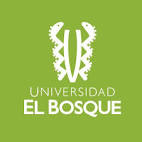 Bogotá, agosto 20 de 2020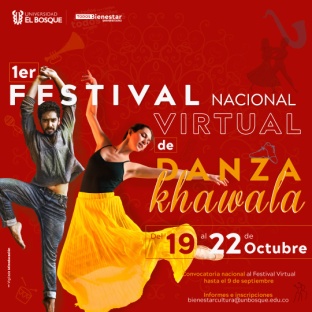 Yo ____________________________________________  con documento de identidad No. ________________________ y en mi calidad de director del grupo representativo de la Universidad _________________________________________ autorizo que se incluya en cualquier soporte audiovisual para efectos de reproducción y comunicación pública, las imágenes grabadas para mi participación en el FESTIVAL DE DANZAS KHAWALA, organizado por la Universidad El Bosque en octubre de 2020.Autorizo a la organización del evento y a la Universidad El Bosque a utilizar la imagen de TODOS los integrantes de mi grupo para los fines de la producción y dentro de los propósitos establecidos por el festival, sin perjuicio al respeto por el derecho moral de paternidad e integridad establecido en la legislación autoral.Por virtud de este documento declaro que como director del grupo y delegado del mismo por la Universidad, contamos con la propiedad integral de los derechos de imagen de todos sus integrantes, y en consecuencia,  puedo garantizar que otorgo la presente autorización sin limitación alguna y responderé por cualquier reclamo que en materia de derechos de autor se pueda presentar, exonerando de cualquier responsabilidad a la organización del evento y a la Universidad El Bosque. La autorización que aquí se concede sobre este material, es exclusiva para la producción en mención, la cual tendrá un uso de carácter cultural/educativo e igualmente de difusión de la Universidad El Bosque por los sistemas de televisión abierta o cerrada en el territorio nacional o en el exterior, aulas de clase, bibliotecas, Internet, circuitos cerrados de televisión, aulas virtuales, encuentros académicos, software educativo y cualquier medio impreso, si así se requiriese y por el tiempo que sea necesario.La producción puede presentarse de manera unitaria o como parte de un proyecto promocional y/o audiovisual de la Universidad El Bosque.En constancia firmo: ___________________________________________CEDULA ____________________________NOMBRE COMPLETO ____________________________________________DIRECCIÓN  ______________________________________________________TELÉFONO _______________________________________________________